Број:23- ИР- 4591Сомбор: 29.08.2022.            На основу члана 26. Правилника о заједничким критеријумима  за организовање и стандардима и методолошким упутствима за поступање и извештавање интерне ревизије у јавном сектору” (“Сл. гласник РС” бр.99/2011 I 106/2013 ) и Стратешког плана интерне ревизије Опште болнице „др Радивој Симоновић“ Сомбор од    11.03. 2022. Број 23- 1215  а у складу са Допунама Регистра ризика у Општој болници „др Радивој Симоновић“ Сомбор  од 29.08.2022. доноси се: 		ИЗМЕНА     ГОДИШЊЕГ  ПЛАНА  ИНТЕРНЕ РЕВИЗИЈЕ                          ОПШТЕ БОЛНИЦЕ „ДР РАДИВОЈ СИМОНОВИЋ“ С О М Б О  Р   за 2022. годину  Годишњим планом интерне ревизијеза2022.годиндефинишeседелокруг,циљеви,предмет,трајање ресурси који су потребни за обављање ревизијских задатака, укључујући и активности које подржавају процес вршења интерне ревизије у Општој болници „др Радивој Симоновић“ Сомбор(у даљем тексту Општа болница) .Годишњи план сачињава интерни ревизор и заснива се на првој години Стратешког плана интерне ревизије за период 2022-2024.године, а одобрава га директор Опште болнице и усваја доношењем Одлуке.Измене и допуне годишњег плана интерне ревизије врше се на предлог интерног ревизора, узимајући у обзир процену ризика, а одобрава их и усваја директор Опште болнице.Измене Годишњег плана интерне ревизије сачињене су на основу процене ризика утврђене  у току 2022.године у складу са  Допунама Регистра ризика у Општој болници „др Радивој Симоновић“ Сомбор број 234-1263 од 15.03.2022.године.                                          ПЛАНИРАНЕ РЕВИЗИЈЕ ЗА 2022. ГОДИНУI. Ревизија – Систем расхода: Расходи за запослене, плате, додаци и накнаде запослених – Евиденција радног времена за обрачун плата.(подсистем-накнада трошкова доласка и одласпосла)II.Ревизија Систем јавних набавки: Јавне набавке–(подсистем -набавка и дистрибуција намирница за исхрану болесникаIII. Ревизија – Систем расхода: Трошкови роба и услуга – Материјал (подсистем-уградни материјал у ортопедији:имплантати (ендопротезе) и остали уградни мареријал у ортопедији)IV.Ревизија- Буџетско рачуноводство и извештавање (–подсистем- Попис имовине и обавеза- опрема од капиталног значаја на дан 31.12.2021.године.) Осим измене под тачком 3. Годишњег плана интерене ревизије  број 23-1216 од 12.03.2022.године у Општој болници „ДР Радивој Симоновић“Сомбор све остале одредбе остају на снази.Ове измене Годишњег плана сачињене су у 3 (три) истоветна примерка. Доставити:
 1. Директору
 2. Интерном ревизору3. а/а П р е д л о ж и о :                                                                                           О д о б р и о:                                                                                                                           Вршилац дужности директора Сарадник у интерној ревизији- Лалић Весна дипл.ецц                                                                                  др Драган Растовић --------------------------------------                                                                      ----------------------------------------------ОПШТА БОЛНИЦА„Др Радивој Симоновић“ СомборВојвођанска 7525000 Сомбор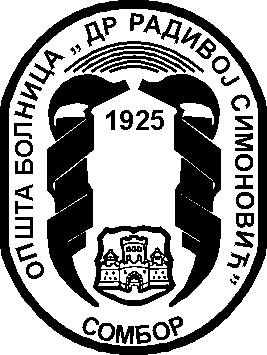 Матични број: 08906173;         Регистарски број: 8236092170;         Шифра делатности: 85-110;         ПИБ: 106205005;Текући рачуни: 840-801661-66; 840-787667-47; 840-1242761-40Матични број: 08906173;         Регистарски број: 8236092170;         Шифра делатности: 85-110;         ПИБ: 106205005;Текући рачуни: 840-801661-66; 840-787667-47; 840-1242761-40Матични број: 08906173;         Регистарски број: 8236092170;         Шифра делатности: 85-110;         ПИБ: 106205005;Текући рачуни: 840-801661-66; 840-787667-47; 840-1242761-403.РЕВИЗИЈЕСИСТЕМ расходаПОДСИСТЕМ:Трошкови уградног материјала у ортопедији:имплантати(ендопротезе)и остали уградни материјал у ортопедијиПроценити постојање адекватности  и делотворности интерних контрола у систему расхода сталних трошкова маретијала .Давање препорука за унапређење система.Коришћење материјала уградног материјала у ортопшедији за Период од о1.1о.2о21до31.12.2021.Извршити ревизију система и ревизију усаглашености. Разумевање процеса контрола проверити техником „ход кроз систем“. Тестирање контрола извршити на узорку. Применити технике провера физичких доказа.Поновно извршити израчунавање, испитивање интервјуом и посматрање.Законски оквир и организација рачуноводственог система. Успостављање и примена интерних контролних поступака у вези законитости, исправности и састављања рачуноводствених исправа о насталим пословним променама. Кретање рачуноводствених исправа,рокови за достављање и књижење.Подела дужности:лица одговорна за управљање срествима преузимање обавеза,ауторизацију и издавање налога за плаћање,контролу и књижењерачуноводствених исправа.Оцена адекватности прописа  којима се уређује организација рачуноводстевеног система.Оцена ризика који настаје код преузимања и плаћања без потписа одговорних лица. Документовање Ризик од ненаменског трошење средстава због неусклађености планирања ,спровођења и реализације уградног материјала у ортопедији.  Документовање поступака,подељеност функција,чување документа.